Answer the question or define the term for each: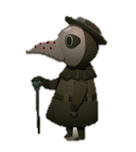 Black DeathPreconditions and CausesWhat made Europe’s population so highly vulnerable to the bubonic plague?How did the bubonic plague enter Europe and how was it spread?Popular RemediesWhat did popular wisdom of the time believe was the cause of disease?What were the ways in which people tried to remedy themselves of the plague?Looking at Map 9-1, what do the green areas of the map that didn’t experience widespread plague have in common?In some areas, who were blamed for the spread of the disease?Social and Economic ConsequencesBriefly describe how the Black Death contributed to the following events:Farms Decline – Peasants Revolt – 		Cities Rebound – Who lost the most power due to the Black Death?New Conflicts and OpportunitiesWhat conflict erupted within European guilds? Hundred Years’ War and the Rise of National Sentiment How were English and French kings able to maintain order on such a grand scale?The Cause of the WarBriefly describe how each of the following were caused of the Hundred Years’ War:French throne – French territory – Flanders – prejudice/animosity – What were the reasons for French weakness/failures in the first half of the war?financial – military – Progress of the WarWhat impact did the following treaties Treaty of Brétigny-Calais have on the Hundred Years’ War?Treaty of Brétigny-Calais (1360)Treaty of Troyes (1420)What impact did Joan of Arc have on the end of the war and what was her eventual fate?What impact did the Hundred Years’ War have on the nations involved?France – England – Unit I – The Rise of Europe(1-1) Black Death & Hundred Years’ War – pg. 35 – 46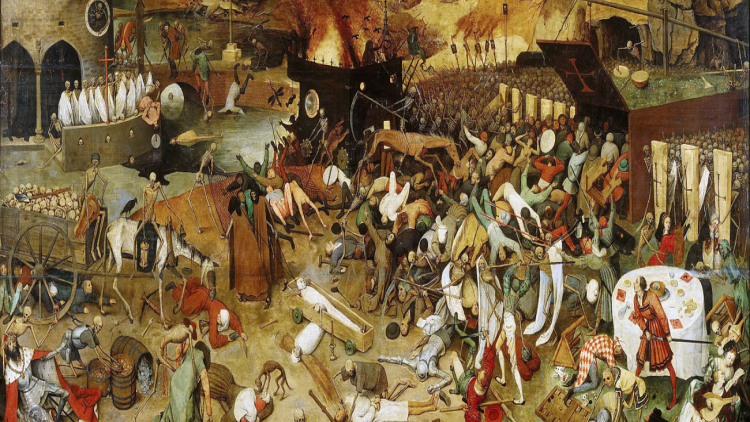 Guided Reading Questions